                                                                                               Приложение 1ПРАВИЛА  ВНУТРЕННЕГО  ТРУДОВОГО  РАСПОРЯДКАдля работников муниципального дошкольного образовательногобюджетного учреждения«Детский сад общеразвивающего вида № 14 «Солнышко»Арсеньевского городского округа1. Общие  положения     Настоящие Правила определяют внутренний распорядок в муниципальном дошкольном образовательном учреждении «Детский сад общеразвивающего вида № 14 «Солнышко» (далее – Учреждение), порядок приема и увольнение работников, их основные обязанности, режим рабочего времени и его использование, а также меры поощрения за успехи в работе и ответственность за нарушение трудовой дисциплины.2. Прием на работу и увольнение2.1. Прием на работу в Учреждение производится на основании трудового договора.2.2. При приеме в Учреждение лицо, поступающее на работу, обязано предъявить:- паспорт;- трудовую книжку, за исключением случаев, когда трудовой договор заключается впервые или работник поступает на работу в порядке совместительства;- свидетельство государственного пенсионного страхования;- документы воинского учета – для лиц, подлежащих призыву на военную службу;- диплом или иной документ о полученном образовании или документ, подтверждающий специальность или квалификацию;- идентификационный номер налогоплательщика (ИНН);- личное заявление;- санитарная книжка или медицинское заключение о состояние здоровья.Прием на работу без указанных документов не производится.2.3. Прием на работу оформляется приказом, изданным на основании заключенного трудового договора. Приказ о приеме на работу объявляется работнику под расписку в 3-дневный срок со дня подписания трудового договора.2.4. Принимая на работу или переводя его в установленном порядке на другую, работодатель обязан:-ознакомить его с правилами внутреннего трудового распорядка;- ознакомить его с полученной работой, условиями оплаты труда, разъяснить его права и обязанности, выдать должностные инструкции на руки;- провести инструктаж по технике безопасности, производственной санитарии, противопожарной охране другим правилам охраны труда.2.5. Прекращение трудового договора возможно только по основаниям, предусмотренным Трудовым кодексом Российской Федерации.2.5.1. Работник имеет право расторгнуть трудовой договор, заключенный на неопределенный срок, предупредив об этом работодателя не менее чем за 2 недели.2.5.2. По истечении указанного срока работник вправе прекратить работу, а работодатель обязан выдать ему трудовую книжку, произвести расчёт. По соглашению между работником и работодателем трудовой договор может быть расторгнут и до истечения срока предупреждения..2.5.3. Прекращение трудового договора оформляется приказом.2.5.4. Записи в трудовую книжку о причинах увольнения должны производиться в точном соответствии с формулировкой ТК РФ и со ссылкой на соответствующую статью, пункт. Днём увольнения считается последний день работы.3. Основные обязанности, права и ответственность работников.3.1. Работники Учреждения обязаны:- добросовестно исполнять свои трудовые обязанности, соблюдать настоящие Правила, трудовую дисциплину, своевременно и точно выполнять распоряжения работодателя и непосредственного руководителя, использовать всё рабочее время для производительного труда;- неукоснительно соблюдать правила охраны труда и техники безопасности. О всех случаях травматизма незамедлительно сообщать администрации. Соблюдать правила противопожарной безопасности, производственной санитарии и гигиены. Незамедлительно сообщать работодателю, либо непосредственному руководителю о ситуации, представляющей угрозу жизни и здоровью людей, сохранности имущества работодателя;- проходить в установленные сроки медицинский осмотр, соблюдать санитарные нормы и правила, гигиену труда;- своевременно заполнять и аккуратно вести установленную документацию;- нести ответственность за жизнь, физическое и психическое здоровье воспитанников, обеспечивать охрану их жизни и здоровья, соблюдать санитарные правила, отвечать за воспитание и обучение, выполнять требования медицинского персонала, связанные с охраной и укреплением здоровья детей, защищать их от всех форм физического и психического насилия;- соблюдать эстетические нормы поведения на работе. Быть внимательными и вежливыми с членами коллектива Учреждения и  родителями (законными представителями) воспитанников;- сотрудничать с семьёй по вопросам воспитания, обучения и оздоровления детей;- качественно и в срок выполнять задания и поручения, работать над повышением своего профессионального уровня;- поддерживать чистоту и порядок на рабочем месте, в служебных и иных помещениях, соблюдать установленный порядок хранения документов и материальных ценностей. Бережно относиться к имуществу работодателя и других работников;- экономно и рационально расходовать оборудование, материалы, электроэнергию, другие материальные ресурсы.3.2. Педагогическим и другим работникам запрещается:- изменять по своему усмотрению расписание занятий и график работы;- отменять, удлинять или сокращать продолжительность занятий, перерывов между ними.3.3. В помещениях Учреждения запрещается:- громко разговаривать и шуметь в коридорах;- курить на территории;- распивать спиртные напитки.3.4. Работники Учреждения имеют право:- на самостоятельное определение форм, средств и методов своей педагогической деятельности в рамках воспитательной концепции Учреждения;- проявление творчества, инициативы;- уважение и вежливое обращение со стороны администрации, воспитанников и родителей (законных представителей);- моральное и материальное поощрение по результатам своего труда;- повышение разряда и категории по результатам своего труда;- совмещение профессий (должностей);- получение рабочего места, соответствующего санитарно-гигиеническим нормам, нормам охраны труда, снабженного необходимым оборудованием, пособиями и иными материалами;- обязательное социальное страхование от несчастных случаев на производстве и профессиональных заболеваний в соответствии с федеральным законом;- отказ от выполнения работ в случае возникновения опасности для жизни и здоровья вследствие нарушений требований охраны труда, за исключением случаев, предусмотренных федеральными законами, до устранения такой опасности; - обеспечение средствами индивидуальной защиты в соответствии с требованиями охраны труда;- обучение безопасным методам и приемам труда;- обращение в органы государственной  власти РФ, субъектов РФ и органы местного самоуправления, к Учредителю, к работодателю, а также в профессиональные союзы, их объединения и иные полномочные представительные органы по вопросам охраны труда;- личное участие или участие через своих представителей в рассмотрении вопросов, связанных с обеспечением безопасных условий труда на его рабочем месте, и в расследовании происшедшего с ним несчастного случая на производстве или профессионального заболевания.4. Основные обязанности, права и ответственность работодателя4.1. Работодатель обязан:- соблюдать законы и иные нормативные правовые акты, локальные акты, условия коллективного договора, соглашений и трудовых договоров;- своевременно выполнять предписания государственных надзорных и контрольных органов;- предоставлять сотрудникам работу, установленную трудовым договором;- обеспечивать безопасность труда и создавать условия, отвечающие требованиям охраны и гигиены труда;- своевременно выплачивать в полном размере причитающуюся работникам заработную плату;- заработная плата выплачивается за первую половину – 30 числа текущего месяца, за вторую половину – 15 числа следующего за отчетным месяцем путем перечисления в банк, согласно заявлению работника учреждения;- осуществлять обязательное социальное страхование работников в порядке, установленном федеральными законами;- обеспечивать строгое соблюдение трудовой дисциплины;- способствовать повышению работниками своей квалификации, совершенствованию профессиональных навыков;- отстранять от работы и (или) не допускать к ней лицо:   а) появившееся на работе в состоянии алкогольного, наркотического или токсического        опьянения;   б) не прошедшее в установленном порядке обязательный медицинский осмотр;- стремиться к созданию высококвалифицированного творческого коллектива работников, обеспечивать личностное развитие каждого воспитанника с учётом его индивидуальных особенностей, склонностей, интересов и состояния здоровья.5. Рабочее время и время отдыха5.1. В соответствии с действующим трудовым законодательством РФ, для сотрудников Учреждения устанавливается 5-дневная рабочая неделя продолжительностью 36 ч – для воспитателя; 24 ч – в неделю для музыкального руководителя;младшему воспитателю, техническому персоналу, административной группе (заведующий, завхоз, кладовщик, делопроизводитель) – 40 часов в неделю.Воспитатели работают по графику 1 и 2 смены, ст. 333 Трудового Кодекса.	Для данной категории работников устанавливается два выходных (суббота, воскресенье).	Для категории работников «сторож (вахтер)» вводится суммированный учет рабочего времени с отчетным периодом равным одному году. График работы указанной категории работников составляется на квартал с соблюдением установленной нормы рабочего времени за учетный период. Продолжительность дневной смены в выходные дни  - 12 часов. Продолжительность ночной смены с понедельника по пятницу 13,5 часов, в выходные и праздничные дни – 12 часов. Время приема пищи составляет 30 минут и осуществляется непосредственно на рабочем месте. Выходные дни предоставляются по скользящему графику. Продолжительность междусменного отдыха составляет не менее 12 часов.Режим работы сотрудников ежегодно утверждается на 1 сентября.График работы сотрудников Учреждения утверждается работодателем по согласованию с представителем трудового коллектива. Накануне праздничных дней продолжительность рабочей смены сокращается на 1 час.5.2. В соответствии со ст. 112 ТК РФ нерабочими праздничными днями являются:- 1,2,3,4, 5,6 и 8 января – Новогодние каникулы;- 7 января – Рождество Христово;- 23 февраля – День защитника Отечества;- 8 марта – Международный женский день;- 1 мая – Праздник Весны и Труда;- 9 мая – День Победы;- 12 июня – День России;- 4 ноября – День народного единства.При совпадении выходного и нерабочего праздничного дней выходной день переносится на следующий после праздничного рабочий день.5.3. Работа в выходные и нерабочие праздничные дни, как правило запрещается. Привлечение к работе в эти дни допускается с письменного согласия работника и с учётом мнения представителя трудового коллектива.5.4. Работникам предоставляется ежегодные отпуска с сохранением места работы (должности) и среднего заработка. Очерёдность предоставления оплачиваемых отпусков определяется ежегодно в соответствии с графиком отпусков, утверждаемых работодателем с учётом мнения трудового коллектива не позднее, чем за две недели до его начала.5.5. Администрация Учреждения организует учёт рабочего времени и его использование всеми сотрудниками Учреждения. В случае неявки на работу по болезни работник обязан срочно известить об этом администрацию, а также предоставить лист временной нетрудоспособности в первый день выхода на работу6.  Оплата и нормирование трудаСтороны исходят из того,  что:6.1. Заработная плата исчисляется в соответствии с установленной системой оплаты труда, в соответствии с муниципальным правовым актом от 29 июля 2013 года №63- МПА «Об оплате труда работников муниципальных бюджетных казенных, автономных учреждений Арсеньевского городского округа», Постановлением Администрации Арсеньевского городского округа Приморского края от 19 августа 2013 года №693-па «О введении отраслевых систем оплаты труда работников муниципальных бюджетных, казенных, автономных учреждений Арсеньевского городского округа», а также в соответствии с Положением «Об оплате труда работников муниципального дошкольного образовательного бюджетного учреждения «Детский сад №14 «Солнышко» Арсеньевского городского округа» утвержденного Приказом работодателя Учреждения 03.10.2014г. №63а           6.2. Совершенствовать организацию труда, обеспечивать выполнение действующих   условий оплаты труда.           6.3.  Заработная плата выплачивается за первую половину – 15 числа, за вторую половину  – 30 числа текущего месяца путем перечисления в банк, согласно заявлению работника учреждения. Предоставлять льготы и компенсации работникам с вредными условиями труда. При выплате заработной платы работодатель извещает в письменной форме каждого работника о составных частях заработной платы, причитающейся ему за соответствующий период, о размерах иных сумм, начисленных работнику, в том числе денежные компенсации за нарушение работодателем установленного срока  соответственно выплаты заработной платы, оплаты отпуска, выплат при увольнении и (или) других выплат, причитающихся работнику, о размерах и об основаниях производственных удержаний, об общей денежной сумме, подлежащей выплате (основание – ст.136 ТК РФ).При нарушении работодателем установленного срока соответственно выплаты заработной платы, оплаты отпуска, выплат при увольнении и (или)других выплат, причитающихся работнику, работодатель обязан выплатить их с уплатой процентов (денежной компенсации) в размере ниже одной трехсотой действующей в это время ставки рефинансирования Центрального банка Российской Федерации от невыплаченных в срок сумм за каждый день задержки, начиная со следующего дня после установленного срока выплаты по день фактического расчета включительно (основание – ст.236 ТК РФ).6.4. Заработная плата работника исчисляется в соответствии с системой оплаты труда, предусмотренной «Положением об оплате труда работников Учреждения» и включает в себя:- оплату труда, исходя из должностных окладов всех категорий работников Учреждения;- выплаты компенсационного характера;- выплаты стимулирующего характера. 6.5. В соответствии со статьей 129 ТК РФ:должностной оклад – фиксированный размер оплаты труда работника за исполнение трудовых (должностных) обязанностей определенной сложности за календарный месяц без учета компенсационных, стимулирующих и социальных выплат.К выплатам компенсационного характера относятся выплаты, обеспечивающие оплату труда в повышенном размере работникам, занятым на работах с вредными и (или) опасными условиями труда, отклоняющихся от нормальных (работа в ночное время), на работах в местностях с особыми климатическими условиями, на территориях, подвергшихся радиоактивному загрязнению.К выплатам стимулирующего характера относятся выплаты, направленные на стимулирование работника к качественным результатам труда, а также поощрение за выполненную работу.7. Поощрения за успехи в работе7.1. За успешное и добросовестное выполнение должностных обязанностей, продолжительную и безупречную работу, выполнение заданий особой важности и сложности и другие успехи в труде применяются следующие виды поощрений: - объявление благодарности;- награждение Почётной грамотой;- присвоение почётного звания;7.2. Поощрения оформляются приказом, доводятся до сведения работника и заносятся в трудовую книжку и его личное дело.8. Дисциплина и взыскания8.1. За совершение дисциплинарного проступка работодатель имеет право применить следующие взыскания:- замечание;- выговор;- увольнение по соответствующим основаниям, предусмотренным ТК РФ.8.2. До применения дисциплинарного взыскания работодатель должен затребовать от работника объяснения в письменной форме. В случае отказа работника дать указанное объяснения составляется соответствующий акт. Отказ работника дать объяснение не является препятствием для применения дисциплинарного взыскания. Дисциплинарное взыскание применяется не позднее 1 месяца со дня обнаружения проступка, не считая времени болезни работника, пребывания его в отпуске, а также времени, необходимого на учёт мнения представительного органа работников. Дисциплинарное взыскание не может быть применено позднее 6 месяцев со дня совершения проступка, а по результатам ревизии, проверки финансово-хозяйственной деятельности или аудиторской проверки – не позднее 2 лет со дня его совершения. В указанные сроки не включается время производства по уголовному делу.8.3. За каждый дисциплинарный проступок может быть применено только одно дисциплинарное взыскание. При наложении дисциплинарного взыскания должны учитываться тяжесть совершенного проступка, обстоятельства, при которых он совершен, предшествующая работа и поведение работника.8.4. Приказ о применении дисциплинарного взыскания с указанием мотивов его применения предъявляется работнику под расписку в течение 3 рабочих дней со дня его издания. В случае отказа работника подписать указанный приказ составляется соответствующий акт.8.5. Дисциплинарное взыскание может быть обжаловано работником в 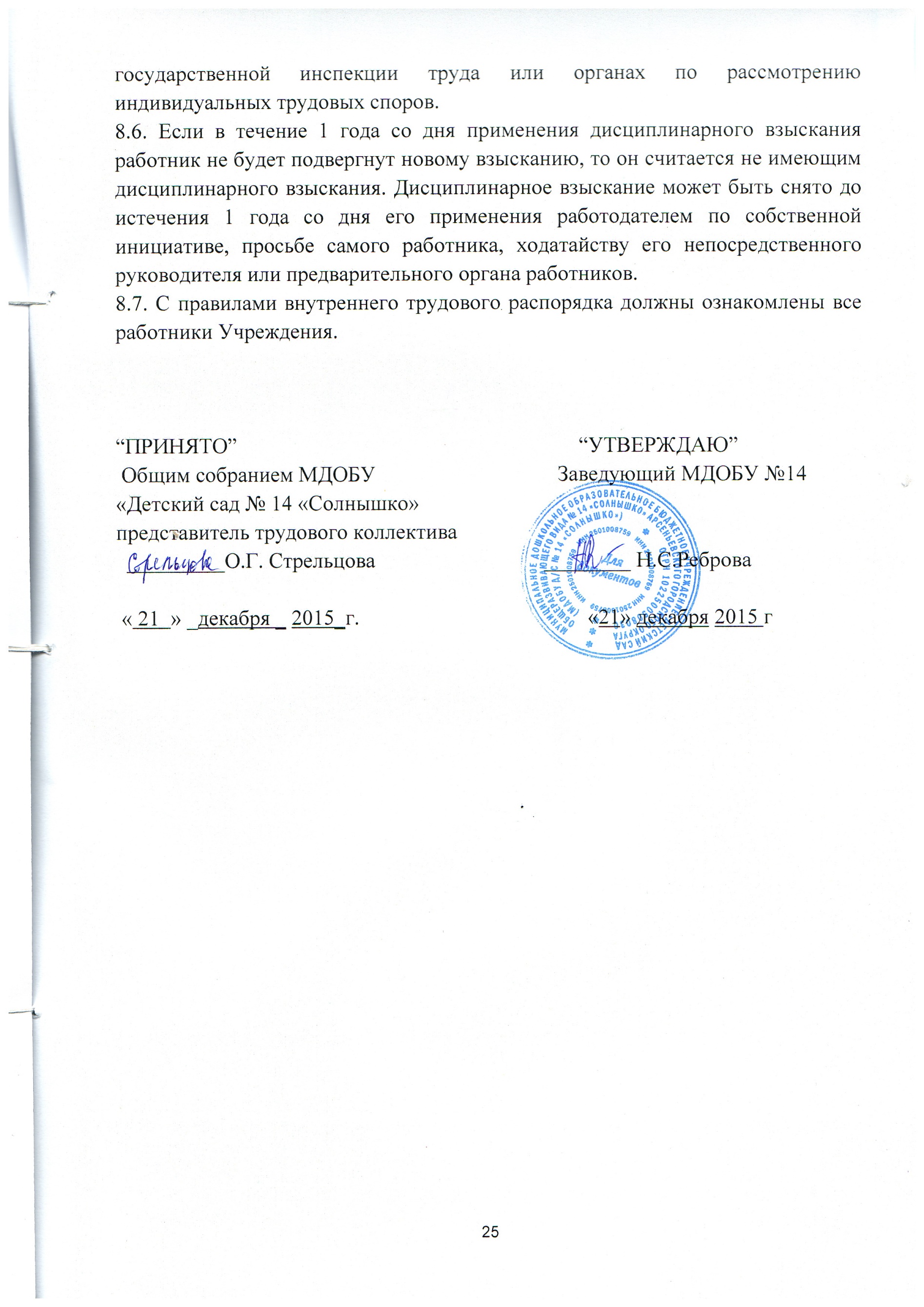 